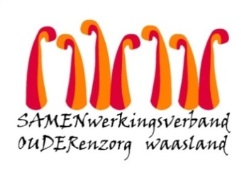 Nieuwsbrief Woonzorghuis ‘t Heuverveld – 8 februari 2022Beste bewoner, familie, mantelzorger,De resultaten van de tussentijdse screening dd. maandag 7 februari van de bewoners wonende op de eerste en tweede verdieping zijn gekend.   Goed nieuws op de eerste verdieping, zijn er geen bijkomende besmettingen.  Bij de bewoners op de tweede verdieping  zijn er  bijkomend 3 bewoners besmet met het coronavirus en op het gelijkvloers testte er eerder dit weekend en gisteren nog een bijkomende bewoner positief. Er waren de afgelopen weken 29 bewoners besmet met Covid-19.  Gelijkvloers: 	10 besmettingenVerdieping 1:	3 besmettingenVerdieping 2: 	16 besmettingenOok heel wat medewerkers waren getroffen maar zijn inmiddels genezen en op twee na, terug aan het werk.   Screenen 
We blijven alert en indien bewoners symptomen vertonen, wordt een PCR-test afgenomen.  Er volgt geen algemene screening meer voorlopig, en hopelijk blijkt dit ook niet meer nodig te zijn. Isolatiemaatregelen 
Afdeling eerste verdieping 
Goed nieuws voor de bewoners van de eerste verdieping, zij kunnen op 2 bewoners na, vanaf vandaag, mits het dragen van een mondneusmasker, opnieuw vrij bewegen op de afdeling.  En zij eten vanaf morgen terug samen in de leefgroep.Afdeling gelijkvloers en tweede verdieping
De bewoners van het gelijkvloers en de tweede verdieping kunnen merendeel vanaf maandag 14 februari terug samen in de leefgroep eten.  En wie graag naar de kapper gaat mag alvast een afspraak plannen. Ook de pedicure kan vanaf dan terug langskomen.De medewerkers organiseren zich zo dat het wonen en leven op de afdeling onder veilige omstandigheden, terug normaal kan verlopen.Bezoek Uit veiligheid adviseren we om uw bezoek bij positief geteste bewoners die nog in isolatie zijn,  uit te stellen tot na de besmette periode.  Indien u toch op bezoek wenst te komen bij een besmette bewoner, vragen we dit bij voorkeur op maandag en donderdagnamiddag te plannen tussen 13.30u en 16.30u en om dit vooraf te melden aan de afdeling, zodat wij u kunnen begeleiden en de nodige beschermingsmaatregelen kunnen nemen. De afdelingen zijn telefonisch te bereiken op het nummer:Gelijkvloers  052/25 13 40                                                        1ste verdieping 052/25 13 412de verdieping 052/25 13 42Verpleging 052/25 13 48Stilaan gaat het de goede richting uit en samen komen we er door!Indien u nog vragen heeft, trachten wij uw mails zo spoedig mogelijk te beantwoorden.Met vriendelijke groeten,Ann Van Calenberge
Dagelijks verantwoordelijke